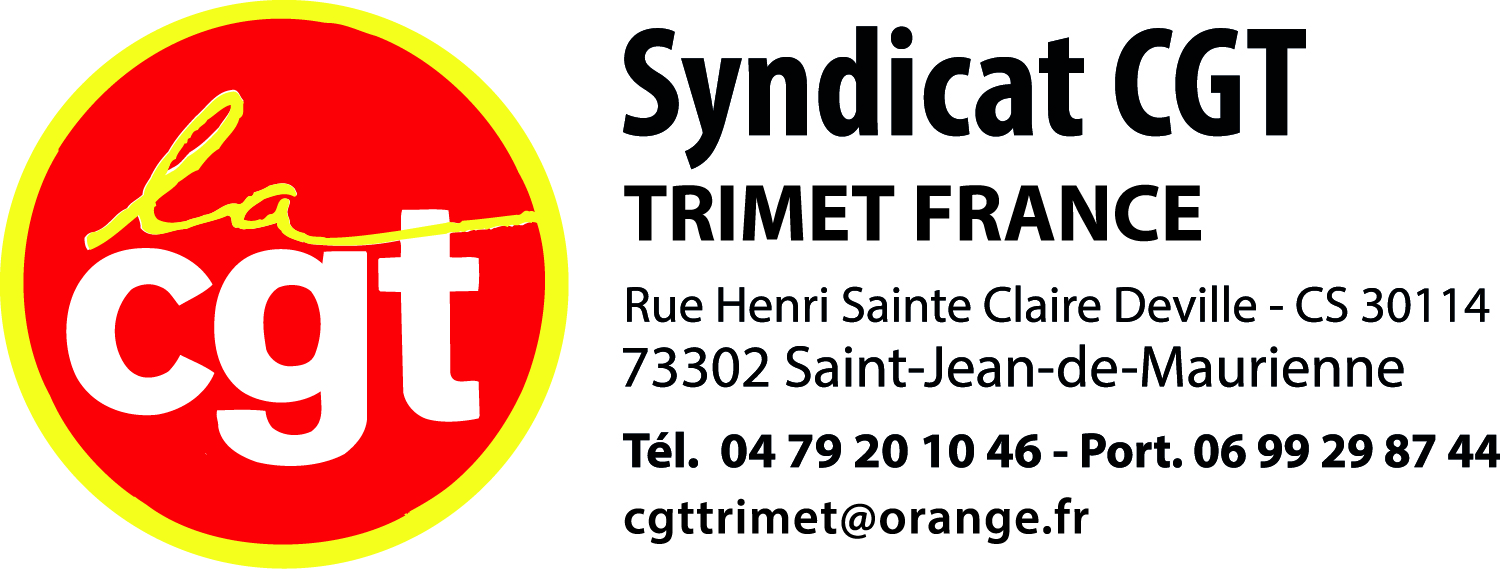                       Saint Jean de Maurienne le 05 octobre 2022NAO 2022/2023 TRIMET FranceCe jour, le syndicat CGT a organisé une Assemblée Générale pour informer et échanger avec le personnel sur les mesures salariales proposées par la direction. *Pour rappel, le syndicat CGT a revendiqué :Une Augmentation Générale des salaires de 6%Une enveloppe de 2% pour les Augmentations Individuelles.La revalorisation de la prime transport à St jean et Castel.Création d’une prime transport également pour le personnel domicilié à proximité de l’usine.Lors de la réunion de négociations du mercredi 5 octobre, la direction a fait ses premières propositions. AG 3.5%AI 0.8%Revalorisation de la prime transport (indexée sur le prix du diesel).Prime PPV 500 €Pour le syndicat CGT, le compte n’y est pas et demande une suspension de séance.Le syndicat CGT revient avec de nouvelles propositions :AG 5%AI 1,5%Création d’une prime de transport pour le personnel domicilié à proximité de l’usine de St Jean et Castel.Prime PPV 1500 €La direction demande une suspension de séance et revient avec de nouvelles propositions :4% d’augmentation Générale.1% d’augmentation Individuelle.Prime PPV de 800 €Le syndicat CGT demande une suspension de séance pour informer les salariés en Assemblée Générale des dernières propositions de la direction.Pour le syndicat CGT et l’ensemble des salariés, le compte n’y est toujours pas.Suite à cela, le syndicat CGT retourne vers la direction avec leurs dernières propositions en signifiant à celle-ci que l’ensemble du personnel reste mobilisé à l’entrée de l’usine en attendant un « effort supplémentaire » de la direction.4,5 % d’augmentation générale1,5 % d’augmentation individuellePrime PPV de 1500 €La direction demande à nouveau une suspension de séance et revient avec leurs dernières propositions :4,2 % d’augmentation générale1 % d’augmentation individuellePrime PPV de 1200 €Création d’une prime transport pour le personnel domicilié à proximité de l’usine et la création d’une prime de transport à Castel dans les mêmes modalités qu’à Saint Jean.Suite à ces dernières propositions, les salariés présents à l’assemblée Générale votent à la très grande majorité la validation de ces mesures salariales et donnent mandat au syndicat CGT pour signer l’accord NAO 2022/2023.Le syndicat CGT tient à remercier l’ensemble du personnel présent à l’assemblée générale pour faire aboutir nos revendications.